公 　 益　　社団法人日本地震工学会 法人会員入会申込書提出 12 裏面・□欄は該当するものにチェックしてください。・等級変更の場合は、申込日と新しい等級、団体名のみご記入ください。・ご記入の上、FAX(03)5730-2830、または 「2office@general.jaee.gr.jp」 までご送信ください。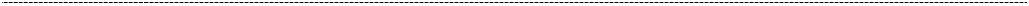 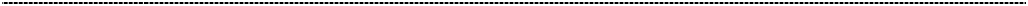 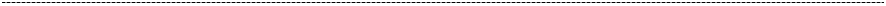 フリガナ社名・団体名英文名所	在	地〒	都道府県代表者役職	代表者氏名	印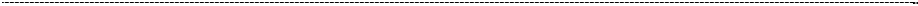 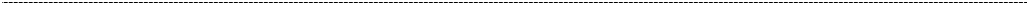 事業内容*ホームページアドレス：https://※ホームページ URL をご登録いただければ、本会ホームページよりリンクします。担当者欄（通信・会費請求先になります）業	種（○を付す）1. 学  校2. 官公庁3. 公団・公社4. 各種団体5. メーカー6. 電力・ガス・鉄道7. その他（	）受付日日本地震工学会 法人登録会員名簿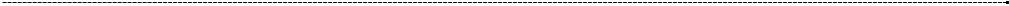 提出 2フリガナ社名・団体名法人会員種別による法人登録会員（代表者を含む） 員数（人） 会員の特典内規をご参照ください。1.□特級（12 人） 2.□Ａ級（6 人）3.□Ｂ級（3 人）	4.□Ｃ級（1 人）＜必須記入＞注）会員専用のホームページを利用の際、ユーザー名にローマ字氏名の登録をします。間違いのないようにお願いします。事務局欄日本地震工学会会員の特典 内規平成 20 年 4 月 8 日 理事会決（適用範囲）第１条	本規定は、本会規約第 5 条（会員種別と資格）に記される全ての会員の、本会規約第 8 条（会員の権利）に基づいてうけられる特典についての具体的な項目に関して定める。（正会員）第２条	正会員は以下の各号に関する特典をうけられるものとする。１. 役員の選挙権と被選挙権２. 総会における議決権をもち，総会に出席して意見を述べる権利３．日本地震工学会「会誌」の配送４. 日本地震工学会「JAEE NEWS  」のメール配信５. 日本地震工学会のホームページから「地震工学論文集」の閲覧・入手６. 日本地震工学会「JAEE NEWS  」や「コラム」への投稿７. 日本地震工学論文集への会員割引での投稿８. 日本地震工学大会への会員割引での論文発表９. 研究発表会，講習会，講演会，見学会等への会員割引で参加ただし、第６号に関する掲載の可否は日本地震工学会で決定される。（学生会員）第３条	学生会員は第２条の第１、２号を除く各号に関する特典をうけられるものとする。ただし、第６号に関する掲載の可否は日本地震工学会で決定される。（法人会員）第４条	法人会員は、法人とその代表者１名と法人登録会員から構成される。法人登録会員とは表１に示す法人会員の等級に応じた人数を事前に登録し、当該期間に第５条に記す特典を受けられるものを言う。また、法人の代表者は正会員または法人登録会員の中から登録するものとする。表１	法人登録会員数第５条	法人登録会員の特典は、第２条の第１、２、７、８号を除く各号に関する特典とする。第６条	法人登録会員の中から登録された法人会員の代表者は、第５条の特典のほか第２条の第２号の特典をうけられるものとする。第７条	法人会員は以下の各号に関する特典をうけられるものとする。１. 日本地震工学会誌への広告の割引掲載２. 研究発表会等の催し物会場でのパンフレット配布３. 日本地震工学会のホームページと法人会員ホームページとのリンク４. 法人会員のイベント情報等の日本地震工学会のホームページへの掲載附則１．この内規は、理事会で変更することができる。２．この内規は、平成 20 年 4 月 8 日より施行する。担当者所属担当者所属担当者役職担当者役職担当者氏名担当者氏名連絡先電	話（	）	－	内線（	）連絡先ＦＡＸ（	）	－連絡先E-mail法人登録会員 員  数法 人 登 録 会 員法 人 登 録 会 員所	属E-mail	アドレス法人登録会員 員  数氏	名（姓・名）ローマ字（姓・名）所	属E-mail	アドレス代表者23456789101112法人会員種別特級Ａ級Ｂ級Ｃ級法人登録会員数（代表者 1 名を含む）12 人６人３人１人